愛心處處飄-如虎添益集紅包祝愛信用卡授權書  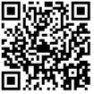 本會將遵循「個人資料保護法」之規定，妥善處理、運用及保護捐款者個人資訊，資料僅供本會使用。捐款者得隨時請求查詢、閱覽、複製、補充、更正、刪除。如不願收到文宣，請來電取消。★助植物人常年安養持卡人資料 姓名：                                 身分證字號：                       信用卡簽名：                           信用卡有效日期：       月/      年止 信用卡卡號：              -               -               -                   捐款人資料 收據抬頭：□同持卡人　□其他                            □定期捐款(每月23日扣款)每次扣款金額：________元      ○同信用卡有效日期   ○捐款日期：民國_______年______月至______年_____月止 □單次扣款金額_____________元 收據寄發方式:□月寄    □年收據(每年約3 、4月前分批寄出) 收據地址： (        )                                                     聯繫電話： (行動電話)                (H/O)             LINE ID)            提供國稅局捐款資料(以利綜所稅電子化服務): □同意    □不同意項目單位數量金額內容愛心牆40,000元/面協助各地安養院內硬體設備維護，製作芳名牌於植物人安養院內，以茲感謝。 (可分期或多人合捐)。一路有您1,650元助植物人一日安養服務經費。集10行善助植物人尿布，每片10元　　　　3,000元助植物人300片尿布。集10行善助植物人尿布，每片10元　　　　1,500元助植物人150片尿布。集10行善助植物人尿布，每片10元　　　　300元助植物人30片尿布。日行一膳300元助植物人每日餐食經費。愛心隨喜助植物人常年服務。填妥本單後，請傳真至(07)261-2879如虎添益小組收 並來電確認聯絡人：如虎添益小組電話：(07)261-2861分機9     地址：801高雄市前金區民生二路60號2樓填妥本單後，請傳真至(07)261-2879如虎添益小組收 並來電確認聯絡人：如虎添益小組電話：(07)261-2861分機9     地址：801高雄市前金區民生二路60號2樓填妥本單後，請傳真至(07)261-2879如虎添益小組收 並來電確認聯絡人：如虎添益小組電話：(07)261-2861分機9     地址：801高雄市前金區民生二路60號2樓填妥本單後，請傳真至(07)261-2879如虎添益小組收 並來電確認聯絡人：如虎添益小組電話：(07)261-2861分機9     地址：801高雄市前金區民生二路60號2樓填妥本單後，請傳真至(07)261-2879如虎添益小組收 並來電確認聯絡人：如虎添益小組電話：(07)261-2861分機9     地址：801高雄市前金區民生二路60號2樓